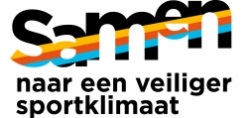 Hoe organiseer ik samen met de Academie voor Sportkader een bijscholing voor mijn eigen groep(en)?:Ten eerste vinden wij het heel fijn dat jij samen met je sportclub of sportbond interesse hebt om een van onze bijscholingen te organiseren. Wij noemen dit vanuit de Academie voor Sportkader een In-Company aanvraag omdat wij samen met jullie voor een besloten groep een bijscholing organiseren. De tweede variant die wij aanbieden is het open lijn aanbod. Dit zijn dezelfde bijscholingen alleen dan door ons ingepland en opengesteld voor vrije inschrijving via onze website: www.academievoorsportkader.nl. Trainer-coaches en/of officials die zich hiervoor aanmelden, komen dan ook in een gemixte groep terecht.Beide aanbiedingsvormen hebben zo zijn voordelen. Het voordeel om een In-Company bijscholing te organiseren ten opzichte van het volgen van ons open lijn aanbod is:Deelnemers hoeven minder ver te reizen en kennen de locatie vaak al;Deelnemers kennen elkaar al of leren directe collega’s beter kennen;De groep is snel gevuld de promotie kan heel gericht plaatsvinden;Bij een In Company aanvraag vanuit 1 sport(bond) kunnen de voorbeelden ook sport specifiek gemaakt worden en zal de transfer groter zijn.Als sportclub kunnen er interessante samenwerkingen plaatsvinden tussen twee of meerdere sportclubs in de regio, stad of sportpark. Ons open lijn aanbod heeft de volgende voordelen:handig voor deelnemers die zelf de datum en locatie willen bepalenhandig als je geen grote groep kan verzamelen maar  wel een van de bijscholingen wilt volgenKruisbestuiving, je leert van andere sporten/sporttrainers en coaches.Hieronder vind je het stappenplan om een aanvraag in te dienen.Stap 1: Bekijk op onze website welke bijscholing je graag zou willen voor jouw groep. Houdt er rekening mee dat deze zo goed mogelijk aansluit bij de behoefte van de trainers en coaches. Houdt er rekening mee dat een bijscholing vanuit ons alleen mogelijk is bij minimaal 12 deelnemers. Daarnaast hanteren we per groep een didactisch maximum van 20.Stap 2: Bedenk op welke locatie de bijscholing het beste kan plaatsvinden. Hieronder staan de voorwaarden die vanuit de bijscholingen aan de locatie gesteld worden. Gezien het belang voor de didactiek zijn deze voorwaarden een vereiste.Bijscholingen die in een gymzaal plaatsvinden zijn: Themagericht trainen en coachen van pubers, Themagericht trainen en coachen van 6- tot 12- jarigen en Weerbaarheid voor trainers en coaches. Hierbij dient het volgende aanwezig te zijn:Basissportmateriaal zoals banken om op te zitten, matjes, ballen e.d.Flip-over of schoolbord met stiften/krijtVoor Weerbaarheid voor trainers en coaches moet er tevens een witte muur zijn waar een beamer op geprojecteerd kan worden. Alle andere bijscholingen vinden plaats in een vergaderzaal en daarvoor gelden de volgende voorwaarden:De ruimte is groot genoeg voor 20 deelnemers en een docentOpstelling van stoelen en tafels in een U-vormBeamer en projectiescherm zijn aanwezigFlipover/schoolbord aanwezig met stiften/krijtWi-fiGeluidsboxen die op de laptop van de docent aangesloten kunnen wordenLet op: Alle bijscholingen dienen te worden voorzien van koffie/thee en water. Duurt een bijscholing een hele dag? Dan vragen wij of de deelnemers zelf een lunch pakketje willen meenemen. Je kan er natuurlijk voor kiezen om op eigen kosten een lunch aan te bieden. Is er geen horeca gelegenheid bij een gymzaal? Je kan er uiteraard voor kiezen om de deelnemers zelf hun eten en drinken mee te laten nemen.Stap 3: Ga in overleg met het bestuur en/of met een paar enthousiaste trainers en coaches en inventariseer welke avonden/weekenddagen het hoogste aantal deelnemers oplevert. Ervaring heeft ons geleerd dat aanvragers voldoende tijd nodig hebben om een bijscholing vol te krijgen. Wij plannen dus alleen aanvragen in die minimaal een maand van te voren zijn aangemeld. Daarnaast hebben wij tijd nodig om een docent te regelen en om een inschrijflink aan te maken voor de deelnemers.TIP: Bestaat de bijscholing uit meerdere dagdelen? Probeer dan meerdere geschikte data door te geven zodat wij makkelijker een docent kunnen regelen.TIP: qua tijden zijn de avonden het handigste van 19.00 uur -22.00 uur, ochtenden van 10.00 uur -13.00 uur, en een hele dag van 10.00 uur -17.00 uur . Je kan kiezen uit 4 losse avonden (periodiek op bijvoorbeeld een vrijdag) of je kiest ervoor om het op 2 hele dagen in te plannen. Stap 4: Neem contact met ons op voor vragen en stuur het aanvraagformulier naar opleidingen@nocnsf.nlWat regelen wij namens de Academie voor Sportkader:Wij maken een besloten inschrijflink voor de deelnemers (deelnemers dienen deze minimaal twee weken voorafgaande aan de bijscholing zelf in te vullen). Deze link word naar de aanvrager verstuurd en de aanvrager zorgt dat het verspreid wordt naar potentiele deelnemers. Een ervaren docent die de bijscholing komt verzorgenWij sturen de deelnemers die zich hebben ingeschreven 2 weken voor aanvang de uitnodiging met alle informatie die nodig is om deel te kunnen nemen.De presentielijst voor de docent en deze wordt ook naar jou gestuurd zodat je inzicht hebt wie er komenWil je een tussenstand van het aantal inschrijvingen? Stuur dan een e-mail.Wij houden je ook op de hoogte als het aantal inschrijvingen achter loopt en sporen je dan aan op extra promotie.Na afloop versturen wij een digitale evaluatie Na afloop versturen wij per post het Bewijs van Deelname, die bij de meeste bonden licentiepunten oplevert. Om er achter te komen of en hoeveel licentiepunten er aan de bijscholingen gegeven worden, dient de deelnemer zelf contact op te nemen met de betreffende sportbond. Betaling van de docent Vergoedingen:Er is in goed overleg met ons een maximale vergoeding van € 100.- per dagdeel  beschikbaar voor eventuele locatiekosten. Vaak zien wij dat vergaderruimtes gratis ter beschikking worden gesteld, maar dat gymzalen gehuurd moeten worden. Bedenk hierbij wel dat hoe lager de kosten uitvallen, hoe meer wij deze bijscholingen gratis kunnen aanbieden aan anderen. De factuur kan na overleg opgestuurd worden naar crediteuren@nocnsf.nl. o.v.v. projectnummer, naam van de bijscholing en de contactpersoon van de Academie voor Sportkader.Projectnummers:Promotie tips:Bedenk van te voren wie het aanbod gaan promotenPlaats het aanbod inclusief inschrijflink op je eigen website op de homepage en zet alle sociale media kanalen in.Plaats het aanbod in nieuwsbrieven (digitaal)Stuur de inschrijflink met toelichting naar de toekomstige deelnemers in de buurtBij te weinig animo, benader trainers en coaches persoonlijk (bellen/aanspreken) en vraag of ze wellicht nog meer deelnemers kunnen regelen. Uit ervaring blijkt dat alleen het plaatsen van een bericht op een website niet voldoende is. Kijk wie er in de omgeving kan helpen promoten, denk hierbij aan andere sportclubs, sportservice bureaus e.d. Themagericht trainen en coachen van pubers33130531/ 43390Themagericht trainen en coachen van 6- tot 12- jarigen33130531/ 43393Trainen en coachen van jongeren met autisme33130531/ 43396Herkennen en voorkomen van seksuele intimidatie33130531/ 43397Er is meer te winnen; coachen op sociaal gedrag33130531/ 43391Weerbaarheid voor trainers en coaches33130531/ 43392Sportiviteit en respect: nog effectiever opleiden33130531/ 43395